IV Международный форум и выставка«Интеллектуальные транспортные системы России. Цифровая эра транспорта»ЗАЯВКА НА УЧАСТИЕ(Заявка заполняется в электронном виде)УСЛОВИЯ УЧАСТИЯ Схема расстановки стендов:
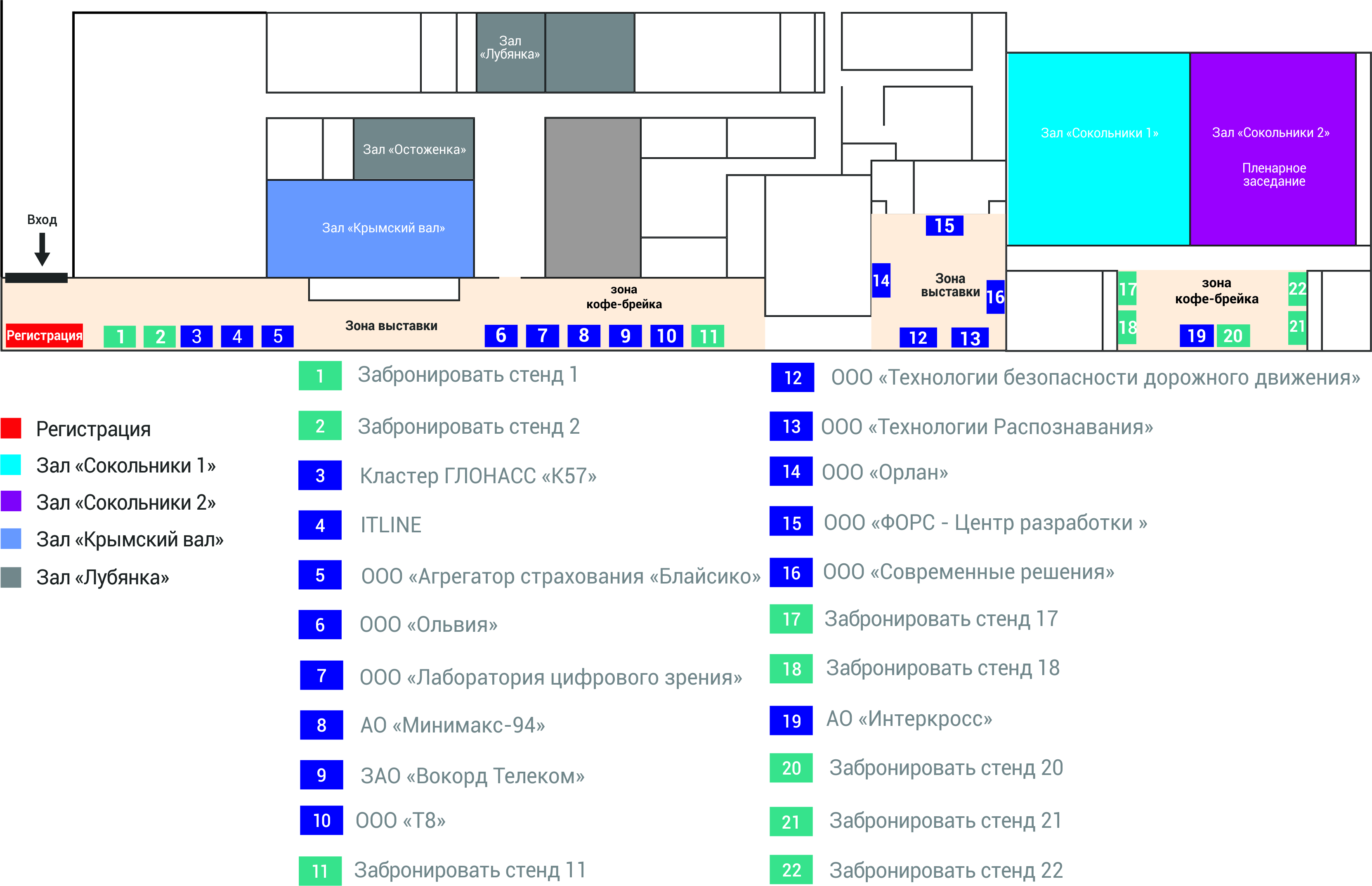 Для выставления счета, пожалуйста, заполните форму с реквизитами Вашей компании:ПРИМЕЧАНИЕ:Обращаем Ваше внимание, что заполненная и направленная на адрес info@itsrussiaforum.ru заявка является Вашим согласием на участие в форуме или выставке, а также на заключение юридического договора, на участие или спонсорство с организатором форума ООО «Джей Комм». Мы будем признательны, если Вы оплатите выставленный счет в течение 5-ти банковских дней и вышлите платежное поручение Вашему менеджеру.Дополнительная информация по телефону:Если у Вас возникли вопросы по участию, партнерскому взаимодействию, а также по участию в выставке обращайтесь в оргкомитет мероприятия по телефону: +7 (495) 766-51-65; +7 (964) 522-09-86Название компании участника (организационно-правовая форма) на русском и английском языкахНазваниКонтактное лицо (ФИО)ДолжностьТелефонМобильный телефонE-mailСтоимость участия в форуме до 1 июня 2019 годаСтоимость участия в форуме до 1 июня 2019 года □ 1-й Участник  ФИО, должность – на русском и английском языках, (телефон, e-mail):40 000 рублей. Без НДС    40 000 рублей. Без НДС     □ 2-й Участник ФИО, должность – на русском и английском языках, (телефон, e-mail):35 000 рублей. Без НДС35 000 рублей. Без НДС □ 3-й Участник ФИО, должность – на русском и английском языках, (телефон, e-mail):20 000 рублей. Без НДС20 000 рублей. Без НДССтоимость участия в форуме с 1 июня до 1 сентября 2019 годаСтоимость участия в форуме с 1 июня до 1 сентября 2019 года □ 1-й Участник  ФИО, должность – на русском и английском языках, (телефон, e-mail):50 000 рублей. Без НДС    50 000 рублей. Без НДС     □ 2-й Участник ФИО, должность – на русском и английском языках, (телефон, e-mail):45 000 рублей. Без НДС    45 000 рублей. Без НДС     □ 3-й Участник ФИО, должность – на русском и английском языках, (телефон, e-mail):25 000 рублей. Без НДС    25 000 рублей. Без НДС    Стоимость участия в форуме с 1 сентября 2019 годаСтоимость участия в форуме с 1 сентября 2019 года □ 1-й Участник  ФИО, должность – на русском и английском языках, (телефон, e-mail):60 000 рублей. Без НДС        60 000 рублей. Без НДС         □ 2-й Участник ФИО, должность – на русском и английском языках, (телефон, e-mail):50 000 рублей. Без НДС    50 000 рублей. Без НДС     □ 3-й Участник ФИО, должность – на русском и английском языках, (телефон, e-mail):30 000 рублей. Без НДС    30 000 рублей. Без НДС    Стоимость участия в выставке (стенд) Стоимость участия в выставке (стенд)  □ Выставочный стенд (6 кв.м + 1 участник)Номер стенда, Компания, ФИО, должность – на русском и английском языках, (телефон, e-mail):125 000 рублей. Без НДС        125 000 рублей. Без НДС         □ 2-й Участник выставки и последующий ФИО, должность – на русском и английском языках, (телефон, e-mail):20 000 рублей. Без НДС    □ Дополнительное оборудование Плазменная панель 50”16 000 рублей. Без НДС    Полное наименование компании(с указанием организационно-правовой формы)Юридический адресФактический адресИННКППРасчетный счетКорреспондентский счетБанкБИКТелефон, факс, e-mailГенеральный директор (Ф.И.О. полностью)На основании какого документа действует(в случае действия по доверенности указать номер/дату и приложить копию)